Уважаемые пользователи! Обращаем Ваше внимание на типичные ошибки при загрузке отчетов в ПК "Web-Консолидация":Загрузка отчета в пустой список отчетов.Пример: загрузка файла для отчета ф.0503723 в пустой список форм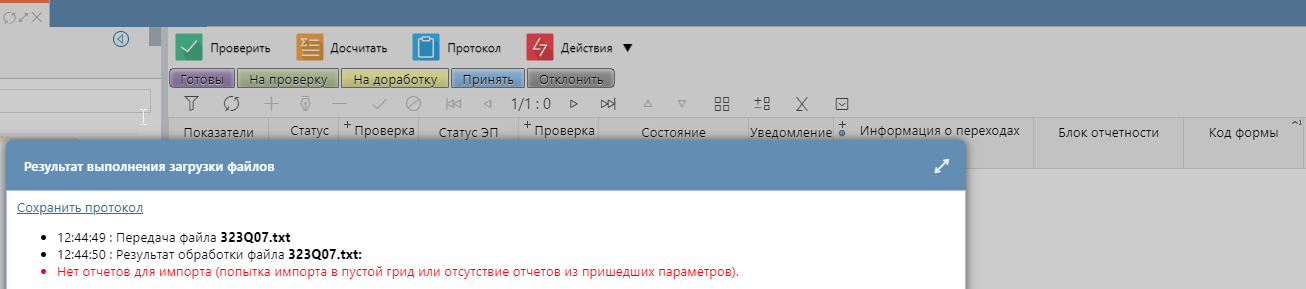 Загрузка отчета, которого нет в списке форм отчетности. Примеры:загрузка файла для отчета ф.0503737_x, отсутствующего в перечне форм субъекта.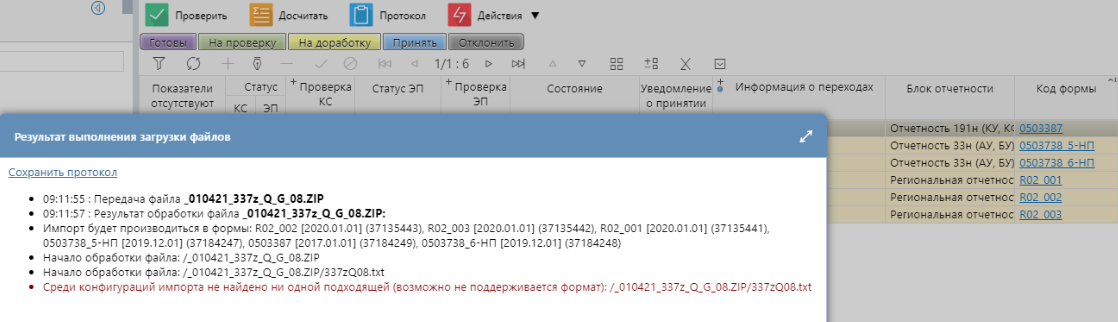 загрузка файла для отчета ф.0503723, отсутствующего в перечне форм субъекта.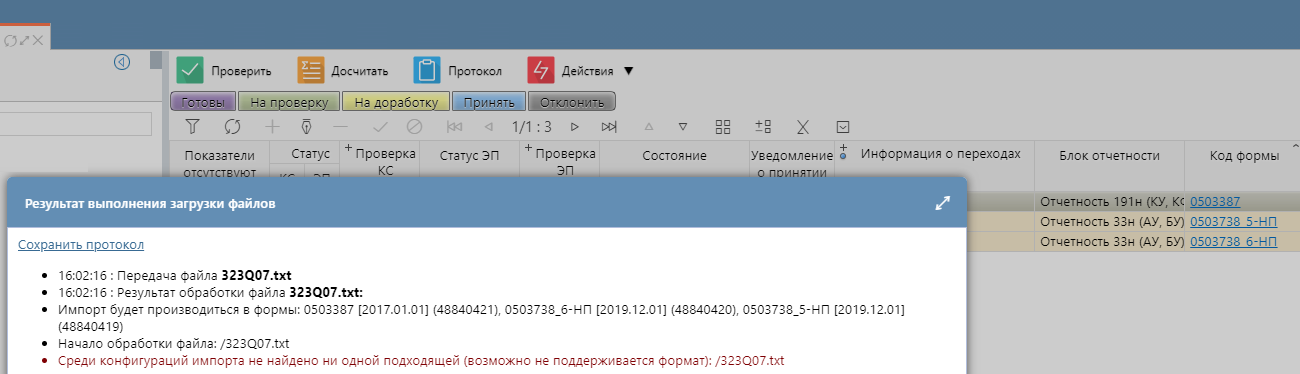 Загрузка отчета в формате, не соответствующем формату ФК.Пример: загрузка файла для отчета в формате .html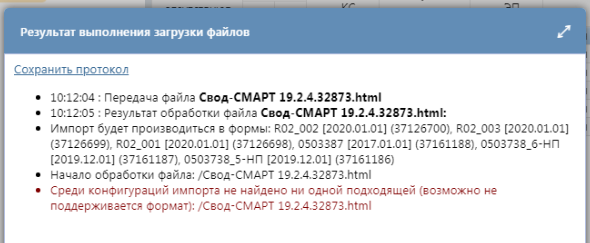 Загрузка файла для отчета ф.0503169 в формате, допустимом только для уровня Субъекта РФ в роли ФО.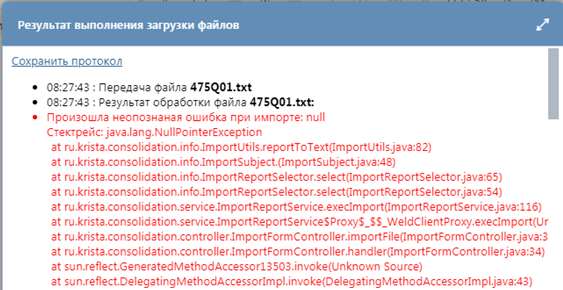 